Na temelju Odluke o uvjetima, mjerilima i postupku za utvrđivanje reda prvenstva za kupnju stanova iz Programa društveno poticane stanogradnje na području Grada Đurđevca („Službene novine Grada Đurđevca“ broj 3/17.) i Javnog natječaja za podnošenje zahtjeva za kupnju stana iz Programa društveno poticane stanogradnje na području Grada Đurđevca objavljenog dana 3. lipnja 2019. godine, podnosimZAHTJEV ZA KUPNJU STANAiz Programa društveno poticane stanogradnje na području Grada Đurđevca1. OSOBNI PODACI PODNOSITELJA ZAHTJEVA:____________________________________________________________________Ime i prezime_____________________________________________________________________OIB_______________________________________________________________Podaci o osobnoj iskaznici (broj, mjesto izdavanja, datum važenja)_____________________________________________________________________Mjesto i datum rođenja_____________________________________________________________________Adresa prebivališta_____________________________________________________________________Adresa boravišta_____________________________________________________________________Telefon/mobitel_____________________________________________________________________e- mail adresa2. PODACI O ČLANOVIMA OBITELJSKOG DOMAĆINSTVA:Naputak: u tablicu upišite podatke članova Vašeg obiteljskog domaćinstva.3. UVJETI STANOVANJA: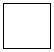 Nemam stan ili kuću u vlasništvu, odnosno prvi put stječem stan               Nemam stan ili kuću u vlasništvuVlasnik neodgovarajućeg stana ili kućeVlasnik odgovarajućeg stana ili kućeOdgovarajućim stanom ili kućom u smislu stavka 1. ovog članka smatra se vlasništvo stambenog prostora (stana ili kuće) koji je primjereno opremljen infrastrukturom (voda, kanalizacija, struja i dr.) i udovoljava higijensko-tehničkim uvjetima za zdravo stanovanje, veličine oko 35 m2 korisne površine stana ili kuće za jednu osobu, odnosno za svaku daljnju osobu još oko 10 m2 (dozvoljeno je odstupanje do 2 % površine ).Odgovarajućim stanom ne smatra se stan u vlasništvu fizičke osobe koji koristi zaštićeni najmoprimac.Naputak: označite sa X jedan od ponuđenih odgovora.4. STAMBENI STATUS:Najmoprimac (podstanar) kod pravne ili fizičke osobe sa slobodno ugovorenom najamninomStanovanje kod člana obiteljskog domaćinstva ili najmoprimac (podstanar) bez zaključenog ugovora o najmu stanaZaštićeni najmoprimac sa zaštićenom najamninomNaputak: označite sa X jedan od ponuđenih odgovora ukoliko se nalazite u jednoj od navedenih kategorija.5. BROJ ČLANOVA OBITELJSKOG DOMAĆINSTVA:Samac2 člana3 člana4 člana5 članova i višeSamohrani roditelj ili posvojiteljNaputak: označite sa X jedan od ponuđenih odgovora.6.  ŽIVOTNA  DOB  PODNOSITELJA  ZAHTJEVA  U  TRENUTKU  PODNOŠENJA  ZAHTJEVA:    ________________________________________________________________________________Naputak: na crtu upišite puni broj godina starosti.7. STRUČNA SPREMA PODNOSITELJA ZAHTJEVA:NSSSSSVŠSVSSMR.SC.UNIV.SPEC.DR.SC.Naputak: označite sa X jedan od ponuđenih odgovora.8. BROJ DJECE PREDŠKOLSKE DOBI I DJECE NA ŠKOLOVANJU: _________________________Naputak: na crtu upišite broj djece predškolske dobi i/ili na redovnom školovanju, a ako nemate djecu ili nemaju navedeni status stavite kosu crtu „/“.9. INVALIDITET ILI TJELESNO OŠTEĆENJE PODNOSITELJA ZAHTJEVA ILI ČLANA NJEGOVA OBITELJSKOG DOMAĆINSTVA: ______________________% (za podnositelja zahtjeva)				    ______________________% (za člana obiteljskog domaćinstva)				    ______________________% (za člana obiteljskog domaćinstva)Naputak: na crtu upišite postotak invaliditeta ili tjelesnog oštećenja, a ako nemate navedeni status stavite kosu crtu „/“.Vlastoručnim potpisom na kraju ovog zahtjeva za kupnju stana, izjavljujem pod materijalnom i krivičnom odgovornošću da su podaci navedeni u ovom zahtjevu potpuni i istiniti.U ____________________dana __________2019. godinePRIVOLA:Ovime dajem privolu Gradu Đurđevcu, OIB: 98691330244, da prikuplja i obrađuje moje osobne podatke u gore navedenu svrhu. Podacima imaju pristup ovlaštene osobe iz Grada Đurđevca te Grad Đurđevac poduzima tehničke i organizacijske mjere za zaštitu osobnih podataka. Podaci će se čuvati dok postoji pravni temelj za obradu podataka (privola).Ovu privolu dajem dobrovoljno te sam upoznat/a da je u bilo koje vrijeme mogu povući. Upoznat/a sam da, sukladno Zakonu o zaštiti osobnih podataka, te Općoj uredbi o zaštiti podataka, mogu, pod određenim uvjetima, koristiti svoja prava da dobijem potvrdu o obradi. izvršim uvid u svoje osobne podatke, da ispravim ili dopunim osobne podatke radi prijenosa drugom voditelju obrade te da podnesem pritužbu Agenciji za zaštitu osobnih podataka. Upoznat/a sam da se za sve ostale informacije mogu obratiti na grad@djurdjevac.hr ili broj 048/811-052.Prilozi koje je potrebno dostaviti uz Zahtjev:domovnicu za podnositelja zahtjeva i članove obiteljskog domaćinstva,uvjerenje o prebivalištu ili boravištu – za podnositelja zahtjeva i članove obiteljskog domaćinstva navedene u zahtjevu za kupnju stana, koje izdaje nadležna policijska uprava,vjenčani ili rodni list – za podnositelja zahtjeva i članove obiteljskog domaćinstva navedene u zahtjevu za kupnju stana,izjavu o postojanju izvanbračne zajednice danu pod materijalnom i kaznenom odgovornošću, potpisanu od strane podnositelja zahtjeva i izvanbračnog supružnika/ce, s time da svi potpisi na izjavi moraju biti ovjereni kod javnog bilježnika,potvrdu o mjesečnim primanjima za prethodni mjesec za podnositelja zahtjeva i članove obiteljskog domaćinstva navedene u zahtjevu za kupnju stana,potvrdu Zemljišno – knjižnog odjela Općinskog suda o posjedovanju/ neposjedovanju nekretnina u vlasništvu za podnositelja zahtjeva i članove obiteljskog domaćinstva navedene u zahtjevu za kupnju stana,ostale dokumente kojima dokazuje stambeni status:ugovor o najmu stana izjavu podnositelja zahtjeva danu pod materijalnom i kaznenom odgovornošću o stanovanju kod roditelja ili drugog člana obiteljskog domaćinstva,izjavu podnositelja zahtjeva danu pod materijalnom i kaznenom odgovornošću da koristi iznajmljeni stan bez ugovora,izjavu kojom podnositelj zahtjeva za sebe i članove obiteljskog domaćinstva izjavljuje da on i članovi obiteljskog domaćinstva nemaju u vlasništvu odgovarajući stan ili kuću,potvrdu davatelja komunalne usluge da stan ili kuća koje je podnositelj zahtjeva ili član obiteljskog domaćinstva vlasnik nije/je priključena na komunalnu infrastrukturu (voda i kanalizacija),potvrdu vrtića, škole, odnosno fakulteta za djecu predškolske dobi  i dijete na redovnom školovanju,dokaz o stručnoj spremi podnositelja zahtjeva – preslika svjedodžbe ili diplomerješenje nadležne službe Hrvatskog zavoda za mirovinsko osiguranje o utvrđenom stupnju invaliditeta – za podnositelja zahtjeva i/ili člana obiteljskog domaćinstvaRBIME I PREZIMEOIBGODINAROĐENJASRODSTVO SPODNOSITELJEMZAHTJEVASRODSTVO SPODNOSITELJEMZAHTJEVAOSTALI PODACI(zaposlen, nezaposlen,učenik, student, umirovini i sl.)OSTALI PODACI(zaposlen, nezaposlen,učenik, student, umirovini i sl.)1.2.3.4.5.6.7.